   Smer: Medicinska sestra – Vaspitač   I I godina    Udžbenik: Branko Radivojević, Jevrem Janjić, Miroslav PavlovTemperatura i količina toploteToplotni kapacitetIdealni gasAvogadrov zakonJednačina stanja idealnog gasaPrvi princip termodinamikeModel fluidaHidrostatički pritisakAerostatički pritisakSila potiskaJednačina kontinuitetaBernulijeva jednačinaBumzenov šmrkProtokKristaliSimetrija kristalaElementarna ćelijaMonokristal i polikristalPolimeriHukov zakonKulonov zakonJačina električne strujeElektromotorna struja i naponElektrična otpornost provodnika i poluprovodnikaOmov zakon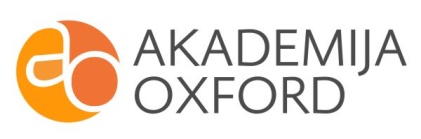 